Resolución #160Resolución #160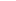 